INTERNATIONAL PHARMACY SUMMER SCHOOL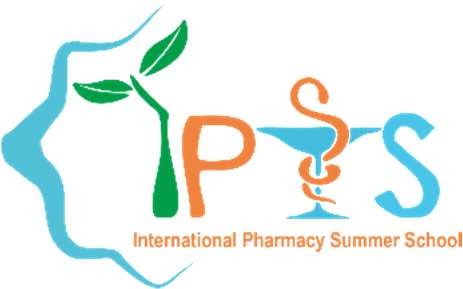 Association of Pharmacy Student Department of PharmacyFaculty of Medicine and Health Sciences Universitas Muhammadiyah Yogyakarta Yogyakarta - IndonesiaEmail: ipss@umy.ac.id Website: https://ipss.umy.ac.id/STUDENT APPLICATION FORM IPSS 2022This year IPSS will be held on 16th July 2022 – 20th July 2022. Please fill the form below completely. 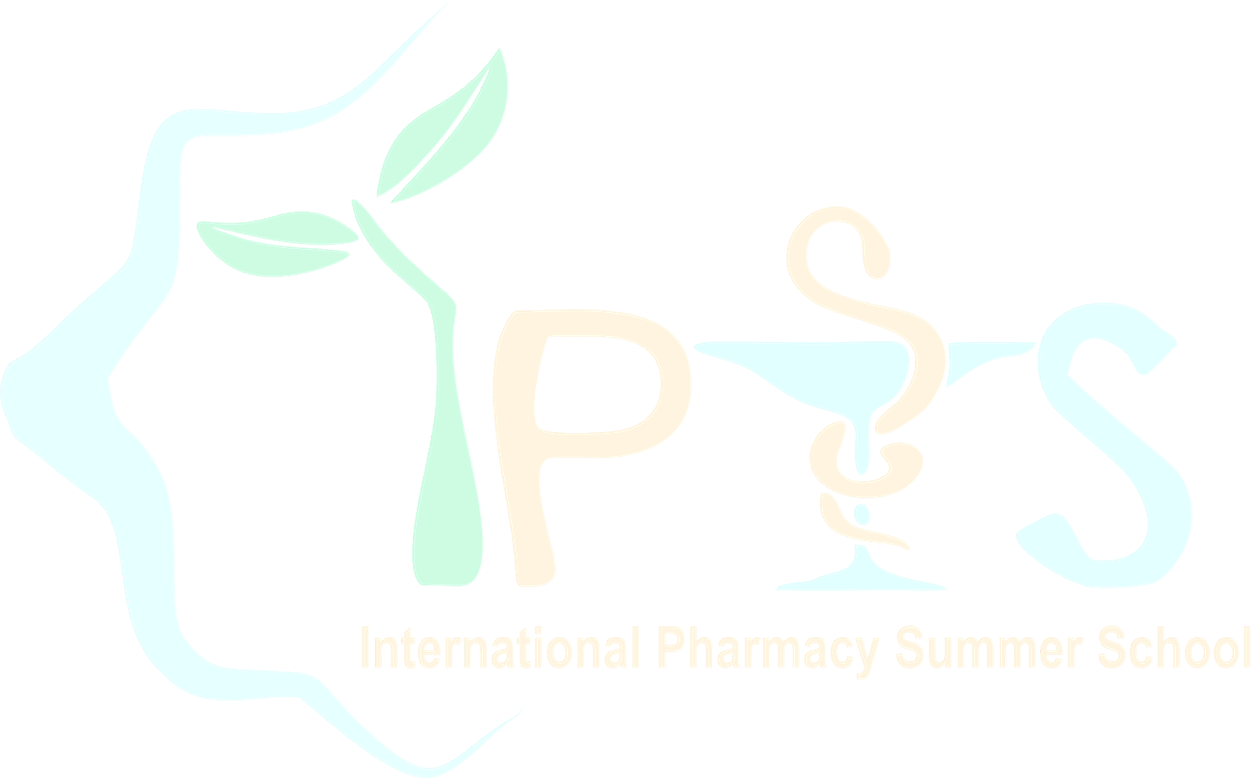 PERSONAL DETAILSFull Name  : _ 	_Instant Messenger ID:  	_ 	Preferred Method of Contact :Nick Name :  	Gender : [ ] Male [ ] FemaleBirthday     :  		 Nationality : _ 	_ Address      : 	__ 	_ 	[ ] Phone [ ] EmailUniversity	:  	_ 	_	 School Attended	: [ ] PharmacyLevel :  [  ] Student*[  ] Graduate_ 		*Year Level in 2022 : _ 	 Home Number  : _ 	Mobile Number: _ 	 Email Address   :  	Native Language/s   :  	 Second Language/s :  	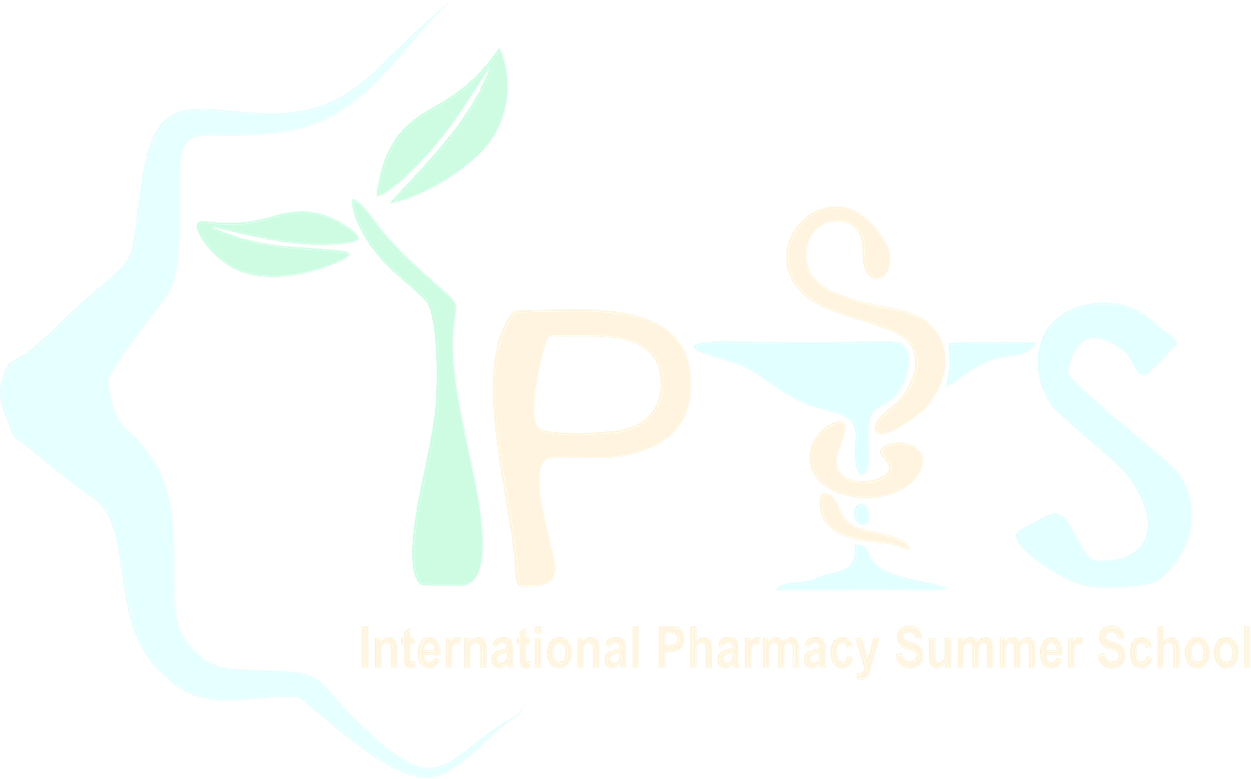 SUMMER SCHOOL EXPERIENCEis there any pharmacy summer school you have attended before? [ ] Yes – Please specify [ ] NoIPSS 2022 SURVEYHow do you rate your knowledge in the field of Indonesian indigenous medicine in modern medical treatment?[  ] None, but I’m eager to know	[  ] Beginner*	[ ] Experienced in this field**If you check one of the boxes with this (*) sign, please state briefly why you rate yourself in that level.How did you hear about IPSS 2022? (You can sign more than one checkbox) [ ] Friend/previous IPSS participant[ ] Email[ ] Mailing list, please specify  	[ ] Faculty [ ] Poster [ ] Leaflet[ ] Website (including Google search)[ ] Publication in Pharmacy Conference[ ] Others, please specify  	MOTIVATION AND EXPECTED OUTCOMESMotivation letter: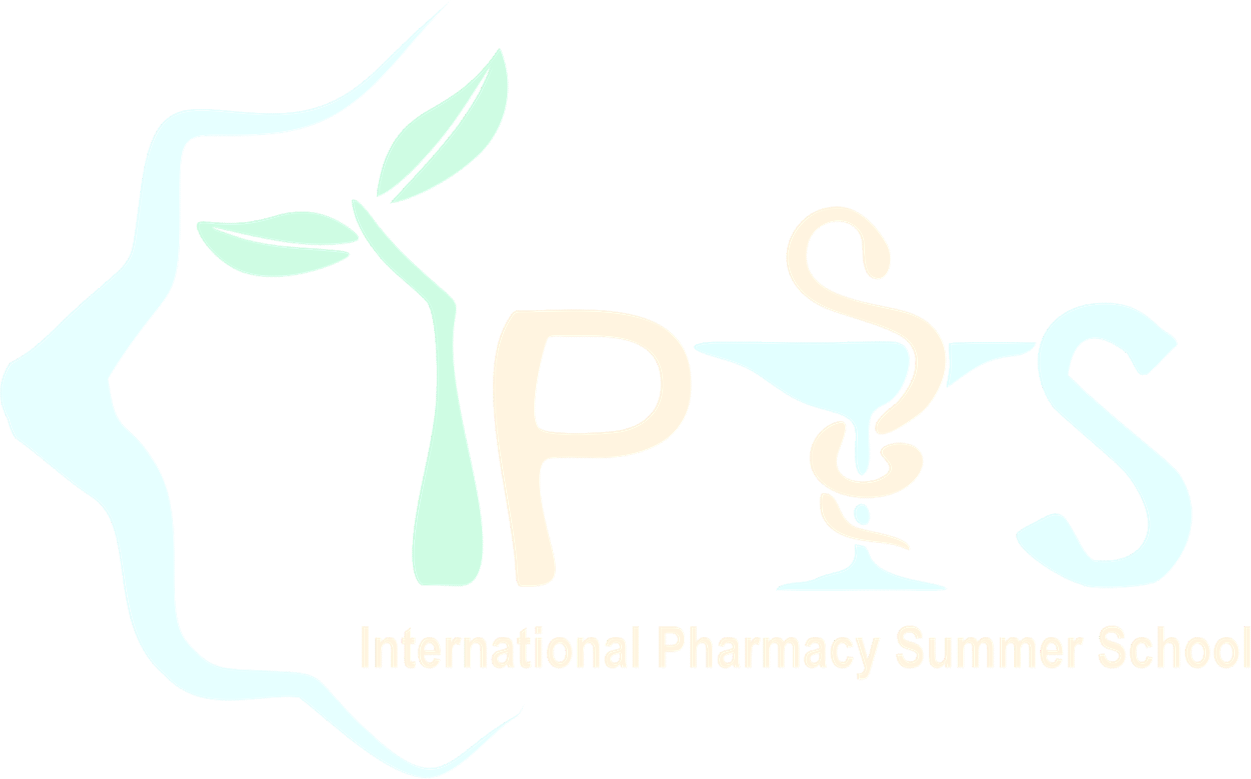 We are very pleased if you could state briefly your expected outcomes by joining IPSS 2022.(place), (date), 2022 (Signature Here)Please print this form after you fill in its entirety and sign it with written signature. Send a colour scanned document of this form to: ipss@umy.ac.id, and bring the original form when you join this program.NameTopicYearCity & Country